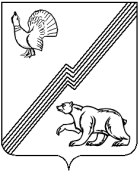 АДМИНИСТРАЦИЯ ГОРОДА ЮГОРСКАХанты-Мансийского автономного округа - ЮгрыПОСТАНОВЛЕНИЕот 22 декабря 2022 года 							      № 2696-п
О признании утратившим силупостановления администрациигорода Югорска от 12.11.2012 № 2907«Об определении уполномоченного органа по регулированию отношений, возникающих в области организации ипроведения муниципальных лотерей на территории города Югорска» В соответствии с Федеральным законом от 28.12.2013 № 416-ФЗ                  «О внесении изменений в Федеральный закон «О лотереях» и отдельные законодательные акты Российской Федерации»:1. Признать утратившим силу постановление администрации города Югорска от 12.11.2012 № 2907 «Об определении уполномоченного органа  по регулированию отношений, возникающих в области организации и проведения муниципальных лотерей на территории города Югорска».2. Опубликовать постановление в официальном печатном издании города Югорска и разместить на официальном сайте органов местного самоуправления города Югорска.3. Настоящее постановление вступает в силу после его официального опубликования. Глава города Югорска 						      А.Ю. Харлов